ÖRNEKİşyerinde eğitim alacağım; malzeme stok deposu, ARGE, üretim, satış, sevkiyat ve personel bölümleri gezilerek, işyeri ve sorumlular hakkında, gerekli bilgiler alındı. Yapacağım iş ve görevler hakkında bilgiler verilerek işyerindeki görev ve sorumluluklarım tarafıma işyeri eğitim yetkilisi tarafından anlatıldı.………..…..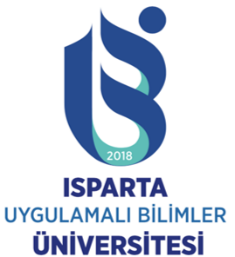 ISPARTA UYGULAMALI BİLİMLER ÜNİVERSİTESİ ŞARKİKARAAĞAÇ  MESLEK  YÜKSEK  OKULU ……………………. BÖLÜMÜİŞLETME MESLEKİ EĞİTİM GÜNLÜK RAPORYAPILAN İŞ: 
(ÖRNEK) İşyerinin departmanlarının tanınması görev ve sorumluluklarımın belirlenmesi.…../……/…..Sayfa ……..ÖĞRENCİ İŞYERİ EĞİTİM YETKİLİSİOnay (İmza)Onay (İmza & Kaşe)/        /20…./        /20….